О внесении изменений в состав 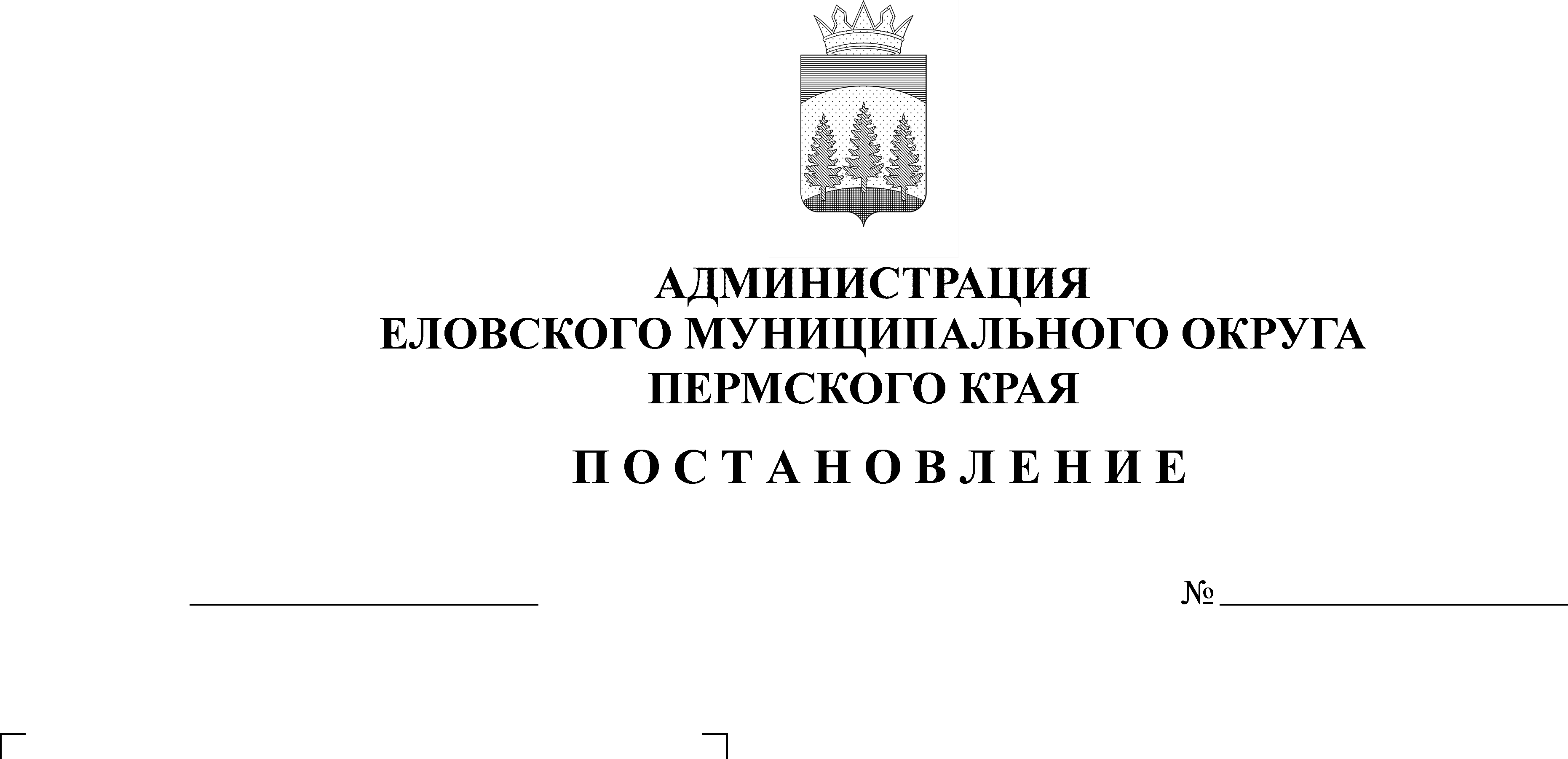 Координационного совета повопросам создания безбарьернойсреды жизнедеятельности инвалидов и иных маломобильных групп населения, утвержденный постановлениемАдминистрации Еловского муниципальногоокруга от 25 августа 2021 г. № 396-пВ целях актуализации правовых актов Администрации Еловского муниципального округа Пермского краяАдминистрация Еловского муниципального округа Пермского края ПОСТАНОВЛЯЕТ:Внести изменения в состав Координационного совета по вопросам создания безбарьерной среды жизнедеятельности инвалидов и иных маломобильных групп населения, утвержденный постановлением Администрации Еловского муниципального округа Пермского края от 25 августа 2021 г. № 396-п, изложив в редакции согласно приложению к настоящему постановлению.Глава муниципального округа – глава администрации Еловского муниципального округа Пермского края				             А.А. ЧечкинПриложение к постановлениюАдминистрации Еловскогомуниципального округаПермского краяот 05.08.2022 № 400-пСОСТАВКоординационного совета по вопросам создания безбарьерной среды жизнедеятельности инвалидов и иных маломобильных групп населенияЧечкин А.А.- глава муниципального округа – глава администрации Еловского муниципального округа Пермского края, председатель Координационного совета;Софронова Т.П.- заместитель главы администрации Еловского муниципального округа по социальной политике, заместитель председателя Координационного совета;Быкова Н.Ю.- заведующий отделом по связям с общественностью, внутренней и социальной политике администрации Еловского муниципального округа Пермского края, секретарь Координационного совета.Члены совета:Члены совета:Десяткова В.Л. - инвалид, ветеран труда Пермского края (по согласованию);Кротов А.В.- председатель комитета имущественных отношений и градостроительства администрации Еловского муниципального округа;Кузьмина С.А.- инвалид (по согласованию);Кустов Е.В.- заместитель главы администрации Еловского муниципального округа по развитию инфраструктуры;Масленникова Н.Н.- заместитель главного врача ГБУЗ ПК «Еловская ЦРБ» (по согласованию);Меркурьева Е.А.- заместитель главы администрации Еловского муниципального округа, начальник финансового управления;Полетаева О.Н.- и.о. заведующего отделом культуры, спорта и туризма Администрации Еловского муниципального округа Пермского края;Пономарева В.Н.- заведующий отделом образования администрации Еловского муниципального округа;Сальникова Л.В.- начальник отдела по Еловскому муниципальному району Межрайонного территориального управления № 5 Министерства социального развития Пермского края (по согласованию);Санникова Н.В.- заместитель главы администрации Еловского муниципального округа, руководитель аппарата;Халтурин Е.Н.- начальник территориального управления администрации Еловского муниципального округа.